Dyffryn Clwyd Mission Area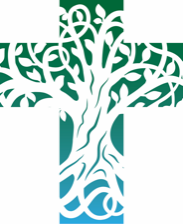 30th JanuaryFourth Sunday after EpiphanyPrayers for those in particular need: THE PRAYER LIST WILL BE RENEWED AT THE BEGINNING OF EACH CALENDAR MONTH. If you would like us to continue to pray for someone, or add a new name to the prayer list – please e-mail the newsletter editor by Wednesday lunchtime each week on chamberlain786@btinternet.comWe continue to hold in our prayers, those who are sick or in particular need: Madeline Hadley, Dave BancroftWe remember those recently departed: Lizz Gatt, Ronald Brown, Ian Handscombe, Betty Kallitis, Oliver Beardwood, Arther TaylorNursing Homes and Care Homes: We continue to pray for all those who live and work in our nursing and residential care homes. ----------------------------------------------------------------------------------------------------------------------------------MASKS MUST BE WORN IN CHURCH & CONSIDER TAKE A LATERAL FLOW TEST BEFORE COMINGYou no longer need to book in advance Services for 6th February Fourth Sunday before Lent9.00am Llanrhydd, Llanarmon, Llanychan (Eucharist) | 9.30am Cyffylliog | 10.30am St Peter’s Ruthin, Llangynhafal, Llanbedr DC, | 11.00am Llanfair DC | 4.00pm Llanynys (Mass), Llanfwrog | 6.00pm Llanfair DC (MA Evensomg).Mid-Week Worship & Fellowship Eucharists – Llanbedr DC Church, Tuesday 6pm Celtic Eucharist | Wednesday & Thursday 9.30am Short Said Eucharist | Friday 9.30am Offeren Sanctaidd Morning Prayer – St Peter’s Ruthin - Monday, Wednesday & Friday 9amFriday Meditations – 10am Llanfair – restarted on FridaysSong School – Song school meets pm Fridays at 4pm in St Peter’s Ruthin, do bring along any young people you know who want to learn the joy of singing!Wild Church – Our next Wild Worship is in Llanbedr on Saturday 5th February at 2pm Confirmation – If you, or you know of anyone wishing to be confirmed we are currently running Confirmation classes in Llanfair DC. The next one will be on February 17th, 6pm-7pm. Contact Rev Richard for more info RichardCarter@churchinwales.org.ukTravelling Gosber & Evensong – Once a month we will be holding the traditional services of Gosber & Evensong in different churches across the MA. The next one will be Evensong Sunday 6th Feb in Llanfair DC ChurchPrayer for Growth meeting via Zoom; 2nd February.  For more information, please contact Judi.  We will send you the zoom link nearer the time. judigait@yahoo.co.uk.Listening Course 19th Feb 9.30am to 3.30 in Llanfair DC – a free day course run by Judi Gait to introuduce people to ideas on how to listen well to another person. There will be interactive group teaching and the opportunity to learn and practice new skills. If you’d like more info or to book a place contact Rev Natasha NatashaQuinn-Thomas@churchinwales.org.ukLent Course – We’re planning on following the Lead your Church in to Growth (LyCig) course, following on from Divine Renovations this will help us to think through how we can grow our churches in numbers and faith… this will start on the 7th of March and meet each Monday in Lent on Zoom at 7pm.Help Needed – To run youth activities we need a certain amount of adults to be there for safeguarding, we are looking for help so we can keep our youth work going. Teen Screen & Teen’s go Wild particularly need help the only requirements are being over 18 and willing to have a DBS check done. For more info or to volunteer contact Tracey White traceywhite@churchinwales.org.uk  Readings for Sunday 6th February Fourth Sunday before LentIsaiah 6. 1-8, [9-13]	Psalm 138	1 Corinthians 15. 1-11		Luke 5. 1-11A reading from Ezekiel   (43.27 – 44.4)When these days are over, then from the eighth day onwards the priests shall offer upon the altar your burnt-offerings and your offerings of well-being; and I will accept you, says the Lord God.Then he brought me back to the outer gate of the sanctuary, which faces east; and it was shut. The Lord said to me: ‘This gate shall remain shut; it shall not be opened, and no one shall enter by it; for the Lord, the God of Israel, has entered by it; therefore it shall remain shut. Only the prince, because he is a prince, may sit in it to eat food before the Lord; he shall enter by way of the vestibule of the gate, and shall go out by the same way.’Then he brought me by way of the north gate to the front of the temple; and I looked, and lo! the glory of the Lord filled the temple of the Lord; and I fell upon my face.This is the word of the Lord.Thanks be to God.Psalm 481	Great is the Lord and greatly to be praised in the city of our God.2	His holy mountain, beautiful in elevation, is the joy of all the earth,3	Mount Zion, in the far north, the city of the great King.4	Within its citadels God has shown himself a sure defence.5	Then the kings assembled, they came on together.6	As soon as they saw it, they were astounded; they were in panic, they took to flight;7	trembling took hold of them there, pains as of a woman in labour, as when an east wind shatters the ships of Tarshish.8	As we have heard, so have we seen in the city of the Lord of hosts, in the city of our God, which God establishes for ever.9	We ponder your steadfast love, O God, in the midst of your temple.10	   Your name, O God, like your praise, reaches to the ends of the earth. Your right hand is filled with victory.11	   Let Mount Zion be glad, let the towns of Judah rejoice because of your judgements.12	   Walk about Zion, go all around it, count its towers, consider well its ramparts; go through its citadels,13	   that you may tell the next generation that this is God, our God for ever and ever. He will be our guide for ever.A reading from 1 Corinthians   (13.1-13)If I speak in the tongues of mortals and of angels, but do not have love, I am a noisy gong or a clanging cymbal. And if I have prophetic powers, and understand all mysteries and all knowledge, and if I have all faith, so as to remove mountains, but do not have love, I am nothing. If I give away all my possessions, and if I hand over my body so that I may boast, but do not have love, I gain nothing.Love is patient; love is kind; love is not envious or boastful or arrogant or rude. It does not insist on its own way; it is not irritable or resentful; it does not rejoice in wrongdoing, but rejoices in the truth. It bears all things, believes all things, hopes all things, endures all things.Love never ends. But as for prophecies, they will come to an end; as for tongues, they will cease; as for knowledge, it will come to an end. For we know only in part, and we prophesy only in part; but when the complete comes, the partial will come to an end.When I was a child, I spoke like a child, I thought like a child, I reasoned like a child; when I became an adult, I put an end to childish ways. For now we see in a mirror, dimly, but then we will see face to face. Now I know only in part; then I will know fully, even as I have been fully known.And now faith, hope, and love abide, these three; and the greatest of these is love.This is the word of the Lord.Thanks be to God.Listen to the Gospel of Christ according to St Luke 4.21-30Glory to you, O Lord.Then he began to say to them, ‘Today this scripture has been fulfilled in your hearing.’ All spoke well of him and were amazed at the gracious words that came from his mouth. They said, ‘Is not this Joseph’s son?’ He said to them, ‘Doubtless you will quote to me this proverb, “Doctor, cure yourself!” And you will say, “Do here also in your home town the things that we have heard you did at Capernaum.” ’ And he said, ‘Truly I tell you, no prophet is accepted in the prophet’s home town. But the truth is, there were many widows in Israel in the time of Elijah, when the heaven was shut up for three years and six months, and there was a severe famine over all the land; yet Elijah was sent to none of them except to a widow at Zarephath in Sidon. There were also many lepers in Israel in the time of the prophet Elisha, and none of them was cleansed except Naaman the Syrian.’ When they heard this, all in the synagogue were filled with rage. They got up, drove him out of the town, and led him to the brow of the hill on which their town was built, so that they might hurl him off the cliff. But he passed through the midst of them and went on his way.This is the Gospel of the Lord.Praise to you, O Christ.Post Communion PrayerLiving Lord, in word and Eucharist we have proclaimed the mystery of your love:  help us so to live out our days that we may be signs of your wonders in the world; through Jesus Christ our SaviourAmen.ColectDduw y creawdwr, a orchmynnodd yn y dechreuad i’r goleuni ddisgleirio o’r tywyllwch, gweddïwn ar i oleuni efengyl ogoneddus Crist wasgaru tywyllwch anwybodaeth ac anghrediniaeth, disgleirio yng nghalonnau dy holl bobl, a datguddio yr adnabyddiaeth o’th ogoniant yn wyneb Iesu Grist dy Fab ein Harglwydd sy’n fyw ac yn teyrnasu gyda thi a’r Ysbryd Glân, yn un Duw, yn awr ac am byth.Amen.Darlleniad o Eseciel   (43.27 – 44.4)Ar ddiwedd y dyddiau hyn, sef o'r wythfed diwrnod ymlaen, bydd yr offeiriaid yn aberthu eich poethoffrymau a'ch heddoffrymau ar yr allor; ac yna fe'ch derbyniaf, medd yr Arglwydd Dduw."Yna aeth y dyn â mi'n ôl at borth nesaf allan y cysegr, a oedd yn wynebu tua'r dwyrain; ac yr oedd wedi ei gau. Dywedodd yr Arglwydd wrthyf, "Y mae'r porth hwn i fod ar gau; nid oes neb i'w agor nac i fynd trwyddo; y mae i fod ar gau oherwydd i'r Arglwydd, Duw Israel, ddod trwyddo. Y tywysog yn unig a gaiff eistedd yn y porth i fwyta ym mhresenoldeb yr Arglwydd; daw ef i mewn trwy gyntedd y porth ac ymadael yr un ffordd."Yna aeth â mi ar hyd ffordd porth y gogledd at flaen y deml; a phan edrychais, gwelais fod gogoniant yr Arglwydd yn llenwi'r deml, a syrthiais ar fy wyneb.Dyma air yr Arglwydd.Diolch a fo i Dduw.Salm 481	Mawr yw’r Arglwydd a theilwng iawn o fawl, yn ninas ein Duw ei fynydd sanctaidd.2	Teg o uchder llawenydd yr holl ddaear, yw Mynydd Seion, ar lechweddau’r Gogledd dinas y Brenin Mawr.3	Oddi mewn i’w cheyrydd, y mae Duw wedi ei ddangos ei hun yn amddiffynfa.4	Wele’r brenhinoedd wedi ymgynnull, ac wedi dyfod at ei gilydd;5	ond pan welsant fe’u synnwyd, fe’u brawychwyd nes peri iddynt ffoi;6	daeth dychryn arnynt yno, a gwewyr fel gwraig yn esgor,7	fel pan fo gwynt y dwyrain, yn dryllio llongau Tarsis.8	Fel y clywsom felly hefyd y gwelsom yn ninas Arglwydd y Lluoedd, yn ninas ein Duw ni a gynhelir gan Dduw am byth.9	O Dduw, yr ydym wedi portreadu, dy ffyddlondeb yng nghanol dy deml.10	Fel y mae dy enw, O Dduw felly y mae dy fawl yn ymestyn hyd derfynau’r ddaear, y mae dy ddeheulaw’n llawn o gyfiawnder;11	   Bydded i Fynydd Seion lawenhau, bydded i drefi Jwda orfoleddu o/herwydd dy farnedigaethau.12	   Ymdeithiwch o gwmpas Jerwsalem, ewch o’i hamgylch rhifwch ei thyrau,13	   Sylwch ar ei magwyrydd, ewch trwy ei chaerau, fel y galloch ddweud wrth yr oes sy’n codi,14	   “Dyma Dduw Y mae ein Duw ni hyd byth bythoedd, fe’n harwain yn dragywydd.”Darlleniad o 1 Corinthiaid   (13.1-13)Os llefaraf â thafodau meidrolion ac angylion, a heb fod gennyf gariad, efydd swnllyd ydwyf, neu symbal aflafar. Ac os oes gennyf ddawn proffwydo, ac os wyf yn gwybod y dirgelion i gyd, a phob gwybodaeth, ac os oes gennyf gymaint o ffydd nes gallu symud mynyddoedd, a heb fod gennyf gariad, nid wyf ddim. Ac os rhof fy holl feddiannau i borthi eraill, ac os rhof fy nghorff yn aberth, a hynny er mwyn ymffrostio, a heb fod gennyf gariad, ni wna hyn ddim lles imi.Y mae cariad yn amyneddgar; y mae cariad yn gymwynasgar; nid yw cariad yn cenfigennu, nid yw'n ymffrostio, nid yw'n ymchwyddo. Nid yw'n gwneud dim sy'n anweddus, nid yw'n ceisio ei ddibenion ei hun, nid yw'n gwylltio, nid yw'n cadw cyfrif o gam; nid yw'n cael llawenydd mewn anghyfiawnder, ond y mae'n cydlawenhau â'r gwirionedd. Y mae'n goddef i'r eithaf, yn credu i'r eithaf, yn gobeithio i'r eithaf, yn dal ati i'r eithaf.Nid yw cariad yn darfod byth. Ond proffwydoliaethau, fe'u diddymir hwy; a thafodau, bydd taw arnynt hwy; a gwybodaeth, fe'i diddymir hithau. Oherwydd anghyflawn yw ein gwybod ni, ac anghyflawn ein proffwydo ni. Ond pan ddaw'r hyn sy'n gyflawn, fe ddiddymir yr hyn sy'n anghyflawn.Pan oeddwn yn blentyn, fel plentyn yr oeddwn yn llefaru, fel plentyn yr oeddwn yn meddwl, fel plentyn yr oeddwn yn rhesymu. Ond wedi dod yn ddyn, yr wyf wedi rhoi heibio bethau'r plentyn. Yn awr, gweld mewn drych yr ydym, a hynny'n aneglur; ond yna cawn weld wyneb yn wyneb. Yn awr, anghyflawn yw fy ngwybod; ond yna, caf adnabod fel y cefais innau fy adnabod.Mewn gair, y mae ffydd, gobaith, cariad, y tri hyn, yn aros. A'r mwyaf o'r rhain yw cariad.Dyma air yr Arglwydd.Diolch a fo i Dduw.Gwrandewch Efengyl Crist yn ôl Sant Luke(4.21-30)Gogoniant i ti, O Arglwydd.A'i eiriau cyntaf wrthynt oedd: “Heddiw yn eich clyw chwi y mae'r Ysgrythur hon wedi ei chyflawni.” Yr oedd pawb yn ei gymeradwyo ac yn rhyfeddu at y geiriau grasusol oedd yn dod o'i enau ef, gan ddweud, “Onid mab Joseff yw hwn?” Ac meddai wrthynt, “Diau yr adroddwch wrthyf y ddihareb, ‘Feddyg, iachâ dy hun’, a dweud, ‘Yr holl bethau y clywsom iddynt ddigwydd yng Nghapernaum, gwna hwy yma hefyd ym mro dy febyd.’ ” Ond meddai, “Yn wir, rwy'n dweud wrthych nad oes dim croeso i'r un proffwyd ym mro ei febyd. Ar fy ngwir rwy'n dweud wrthych, yr oedd llawer o wragedd gweddw yn Israel yn nyddiau Elias pan gaewyd y ffurfafen am dair blynedd a chwe mis, ac y bu newyn mawr ar yr holl wlad. Ond nid at un ohonynt hwy yr anfonwyd Elias, ond yn hytrach at wraig weddw yn Sarepta yng ngwlad Sidon. Ac yr oedd llawer o wahangleifion yn Israel yn amser y proffwyd Eliseus, ac ni lanhawyd yr un ohonynt hwy, ond yn hytrach Naaman y Syriad.” Wrth glywed hyn llanwyd pawb yn y synagog â dicter; codasant, a bwriasant ef allan o'r dref a mynd ag ef hyd at ael y bryn yr oedd eu tref wedi ei hadeiladu arno, i'w luchio o'r clogwyn. Ond aeth ef drwy eu canol hwy, ac ymaith ar ei daith.Dyma Efengyl yr Arglwydd.Moliant i ti, O Grist.Gweddi ar ol y CymunArglwydd bywiol, cyhoeddasom mewn gair a chymun ddirgeledd dy gariad:  cynorthwya ni i dreulio ein dyddiau fel y byddwn yn arwyddion o’th ryfeddodau yn y byd;  trwy Iesu Grist ein Gwaredwr.  Amen.Amen.Dyffryn Clwyd Mission Area OfficeThe office will be closed to visitors for the present time.  Please contact me onEmail at admin@dyffrynclwyd.co.uk;Web address www.Dyffrynclwyd.co.uk;The CollectCreator God, in the beginning you commanded the light to shine out of darkness:  we pray that the light of the glorious gospel of Christ may dispel the darkness of ignorance and unbelief, shine into the hearts of all your people, and reveal the knowledge of your glory in the face of Jesus Christ your Son our Lord, who is alive and reigns with you and the Holy Spirit, one God, now and for everAmen.